Training Report on External Assessor TrainingConducted for Gujarat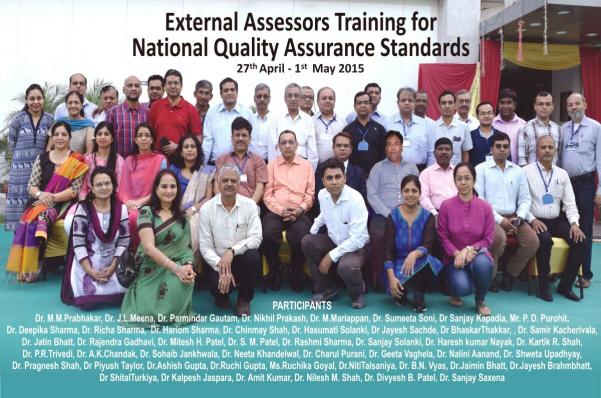 ByNational Health Systems Resource CentreTechnical Support Institution with National Health MissionMinistry of Health & Family WelfareGovernment Of IndiaINDEXINTRODUCTION The Ministry Of Health and Family Welfare has rolled out 'Operational Guidelines for Quality Assurance in Public Health Facilities' which suggests institutional framework for then quality assurance in states and districts. This system requires assessment of health  facilities internally by the facilities and the district teams followed by external assessment by the state and centre .National Health Systems Resource Centre (NHSRC) has taken the task to create a pool of assessors  for which  both Internal Assessor Trainings (2days ) and External Assessor Trainings (5days) are being conducted. An Internal Assessor is certified to conduct assessments at the state and district level while an External Assessor is certified to conduct assessments at National Level.A five day external assessor training  was conducted in Gujarat from 27th April-1st May at Govt. Spine Institute ,BJ Medical College,Gandhinagar,Gujarat. The workshop was facilitated by Dr J.L Meena, State Nodal Officer for Quality Assurance ,Government of GujaratThe Training Process was designed with a view to enable the Trainees for the Assessment of the Healthcare Facilities against the checklists contained in the Assessor guidebooks (Two Volumes). This report therefore provides information about how the five-day workshop was conducted, and highlights lessons learnt and the way forward for improving the quality in public health hospitals in India.The training was participatory in nature.  A set of Operational guidelines along with two assessor guidebooks was shared with the participants and used as a basis for facilitation of the training.  The Sessions were divided into five days and consisted of elaborate sessions describing Standards, Measurable Elements, Check points and all Areas of Concern as mentioned in the Operational Guidelines. Feedback from the participants was taken and the report consist of analysis of the feedback and suggestions given by the participants. A written evaluation was undertaken at the end of the training and as per the procedure the participants scoring minimum 70 % shall be empanelled as external assessor. There were total 41 participants including two representatives from each state which encompassed Professors, Associate Professors, RMO, Civil Surgeons, District Quality Assurance Officers and  Paramedics. In addition to this there were three participants from Haryana including Executive Director HSHRC and two consultants..  Aim and Objectives of TRAININGThe aim of the five day training was to strengthen the knowledge, skills andassessment capacities on Operational Guidelines for Quality Improvement. Thespecific objectives are as follows-To equip participants with knowledge of key concepts, tools andmethodologies of quality improvement.To develop skills and acumen to carry out Assessment as per the NationalAccreditation System proposed under Quality Assurance Programme . III. PREPARATIONThe course curriculum was prepared by the QI division of NHSRC. The training was divided into five days and consisted of elaborate sessions describing Standards, Measurable Elements, Check points and all Areas of Concern as mentioned in the Operational Guidelines . A Field visit  was arranged at Distict Hospital SOLA and PHC Usarval in district Ahmedabad  giving the participants a platform for conducting assessment  based on the shared checklists in assessor guidebooks. Training also consisted of many exercises which led to healthy brainstorming of the participants.  In addition to this many participants were given many exercises , therby making the training more participatory.  The following materials were distributed: A Bag with writing pad ,pen & Pen driveOperational Guidelines for Quality Assurance in Public Health Facilities.Assessors Guidebook for Quality Assurance in District Hospital Volume IAssessors Guidebook for Quality Assurance in District Hospital Volume IICD consisting of all presentations made during the training programme IV. Methodology for Implementation of Workshop Methods.A mix of methods was used for the External Assessor Training workshop. They are as follows-Power point presentation. Ref Pic 3BrainstormingCase study. Ref Pic 2Group work and Group Presentation. Ref Pic1Questions and AnswersPractical Experiences from Field Visit. Ref Pic 4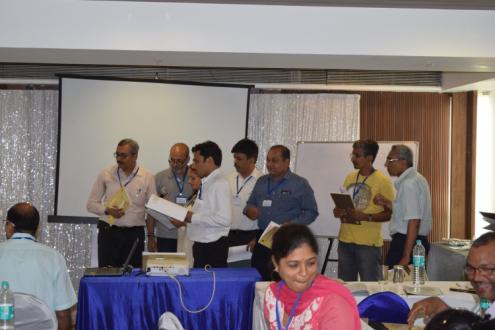 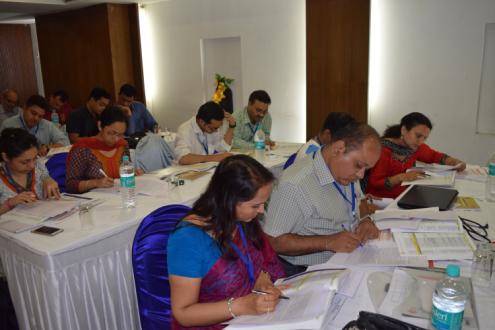 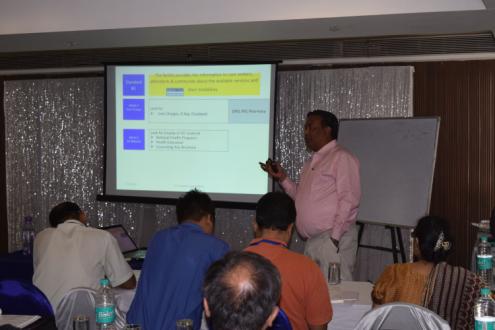 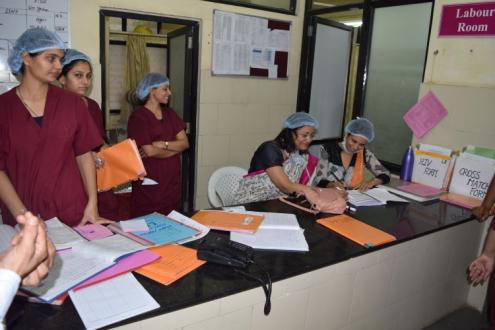 Participants The final number of participants was 41. List of participants is attached in Annexure III. V. INAUGRAL ADDRESSDr. M.M Prabhakar, Civil Surgeon, Government Spine Institute, BJ Medical College gave the inaugural address and spoke about quality in the public health system and why do we need it. He emphasized on the importance of establishing a group of empanelled assessor’s at the state level. He explained that how workshop had a broader goal of impacting the quality situation in Public health hospitals in India. The inauguration was followed by an introductory session by Dr. J.L Meena, State Quality Assurance Officer . He explained about the current achievements in the field of quality in Gujarat.(Pic 5)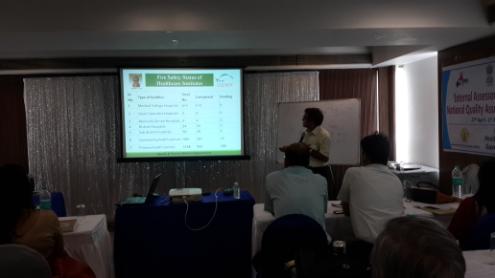 VI. SUMMARY OF PRESENTATIONS The course schedule outlines the day to day contents and learning methods. Details have been provided in Annexure 1. The presentations were supported with brainstorming, group work and group presentations .DAY 1- 27th April 2015In the first presentation of the training Dr. Parminder Gautam, QI, NHSRC gave an  Overview of National Quality Assurance Program . He discussed about the Donabedian’s Model of Quality of care which involved three major aspects namely Structure, Process and Outcome . He gave an overview of the National Quality Assurance Systems which included all eight areas of concerns. For each area of concern he explained the importance, rational, reference, measures, outcome and total weightage as compared to all eight areas of concerns. He tried to acquaint the participants with the nomenclature used in the National Quality Assuarnce System. This was followed by the session on Key concepts and definitions in quality by Dr. Nikhil Prakash, Senior Consultant, NHSRC , where introduction of terminologies of quality including quality control, quality assurance, quality improvement and certification and accreditation was given . Speaker explained about the PDCA cycle and shared examples regarding it implementation. Dr. Nikhil gave a holistic view of quality management system and various terms related to it.Dr. Deepika Sharma, Consultant, NHSRC presented on Measurement System for Quality Assurance . She explained the relationship between the area of concern -Standard -measurable element –Checkpoint and approaches for assessment .Participants were explained about the scoring patterns  and the method to obtain the cumulative hospital score card. A brief introduction of all the eighteen checklist in NQAS was given.The next presenter for the day was Dr. Nikhil Prakash , Senior Consultant, NHSRC who gave a presentation on  Overview Of   National Quality Assurance Standards  . In this session participants were given a snapshot of all eight area of concerns and the standards  concerning them . This helped the participants to acquaint themselves with the newly introduced national quality assurance standards. 	This was followed by  a group exercise called “ Finding the key word ” which channelised all the participants. Participants were distributed key words  and were instructed to find the area of concern concerning the key word. Then the participants were supposed to form a group with similar area of concern and select a team leader who explained about the importance of the area of concern.(Pic 6)The concluding session for Day 1 was “Assessment of Area of Concern ‘A’ – Service Provision” by Dr. Nikhil Prakash . He explained in detail about the Area if concern A by giving detailed explanation about all the standards, measurable elements and checkpoints covered under the Area of concern A. He also made the presentation very interesting by adding few live photographs of hospitals and asked the patients to find the gaps.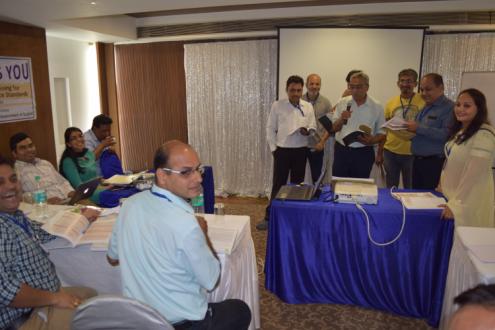 Day-2: 28th April 2015.Day 2 was initiated  with a brief recap of all the sessions of Day 1 by Dr. Parminder Gautam. First session of Day 2 was presented by Dr. Parminder Gautam on “Assessment of Area of Concern ‘B’- Patient Rights ”(Pic7).  During the session participants were given a detailed explanation about all the standards in Area of Concern B.  Presenter explicitly explained the methods of assessment via pictoral representations .Participants were shown pictures from the public health hospitals and were asked to identify the gaps. Session on patient rights was followed  by an exercise “ Assessing the complaints” to make the training more participative. The exercise was related to identification of standards on Patient Rights from a complaint. Ten groups of five participants each were formed  and each group was given one complaint. Participants were asked to find related standard and measurable elements from Area of Concern B  after analysis of the complaint. This session was followed by the presentation on “Area of Concern C –Inputs” by Dr.Nikhil Prakash who explained about all the six major standards ie C1 to C 6  and  methods of assessment for these standards. Participants were provided in depth knowledge about the standards concerning area of concern “ Inputs” . The session was of participative nature.Dr. Deepika Sharma explained about Area Of Concern D Support Services . Participants were given a snapshot of standards D1 till D12  and the concerning measurable elements. Dr. Deepika related real life situations faced by staff working in support services of the hospital and encouraged the participants to share their comments.To engage the participants more this session was followed by an Exercise on  Area of Concern D in which participants were a given a Case Study on SNCU and were asked to score the SNCU checklist on the basis of information provided in the case study. This helped the participants to have an assessor’s perspective of a situation.Participants were taught about Area of concern E “ Clinical Services” by Dr. Arun Kumar Dutta, Short term consultant, NHSRC . Clinical services included standards E1 till E22 which was further divided into General Clinical process (E1-E9), Specific clinical processes(E10-E16) and RMNCHA & NHP from (E17-E22).  Dr. Dutta covered both General Clinical( E1-E9)and Specific Clinical Services(E10-E16) while RMNCHA & NHP from (E17-E22) was covered by Dr. Himanshu Bhushan on Day 3. This session was very informative for the participants as it explained about the checkpoints of assessment of the clinical processes of a hospital which directly affect the patient. Participants were encouraged to discuss day to day challenges faced by them in improving the quality of clinical services . This was followed by an Exercise On Area Of Concern E . Participants were given a case study and were asked to score the checklist for emergency department and  identify compliance and non compliance from the standards. The scores were discussed by the whole team,This was followed by  session on Area of Concern F  “Assessment of Infection Control Practices” by Dr. Deepika Sharma. (Pic 8)  All the five standards related to infection control namely Standard F1 covering the infection control program, standards F2 explaining the Hand Hygiene practices, Standard F3 explaining the use of Personal protective equipments, Standard F4 explaining the procedures for processing of equipment and instruments and Standard F5 explaining about the infection control in Physical layout and environmental control of the patient care areas were explained. 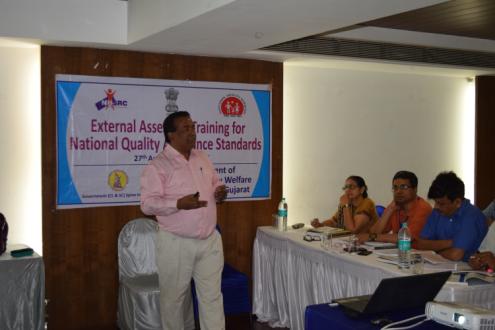 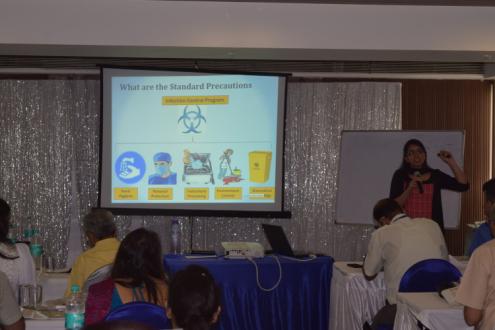 Day-3: 29th April 2015Day 3 began with recap of the sessions taken on Day 2 by Dr Parminder Gautam. First session of the day was taken on  Assessment of Laboratory and Blood Bank Services by Dr. Sumeeta Soni, Associate Professor, Department of Biochemistry, BJ Medical College, Gujarat.(Pic 10) This session was mainly focussed on the day to day quality practices that should be followed in laboratory. Dr. Sumeeta also shared some of the live pictures from her recent study conducted in Dibrugarh to the participants .She explained about the standards/checkpoints related to laboratory and blood bank  which cut across all the area of concerns. This was followed by a session on RMNCHA services by Dr. Himanshu Bhushan, Advisor, Public Health Administration, NHSRC.(Pic 9). He interacted with the audience on current status of RMNCHA . He discussed the standards related to MCH services namely E17 related to antenatal care guidelines, E18 related to for Intra-natal care as per guidelines and E19 related to Post-natal care as per guidelines . Applicability of these standards in hospital departments and how to assess them was explained thoroughly.He emphasised on the use of Partograph in labor room and explained how to read and plot the graph. Participants really enjoyed his lecture and discussed about their queries.Dr. Bhushan’s session was followed by an Exercise on Assessment which proved to be very useful. In the exercise participants were shown few photographs from the public health hospitals and were asked to frame the gap assessment, identify the related standard and measurable elements. This exercise helped the participants to be more acquainted with the standards.This was followed by session on Area of concern G “Quality Management” by Dr. Parminder Gautam. During the session participants were given a holistic view aboutPDCA cycle. All eight standards of quality management ie G1 to G 8 were discussed.  Dr. Gautam divided the PDCA cycle among all the eight standards for better understanding . “Plan” included standards G1-organisational framework, G7-Quality policy and obejectives,G4-SOP’s, “Do” included G5-process approach, G2-Patient and employee satisfaction,”Check” included G6-patient and employee satisfaction,G7-Internal and external QA programs and G8-Tools and methods of QI.Participants were  given an introduction regarding national quality assurance system for Primary health Care Centre (PHC ) by Dr. Deepika Sharma. She gave a brief session on all the six checklist under the NQAS for PHC namely OPD, Labor room, IPD, lab, general admin and NHP.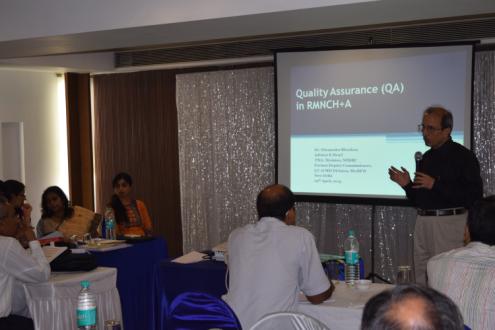 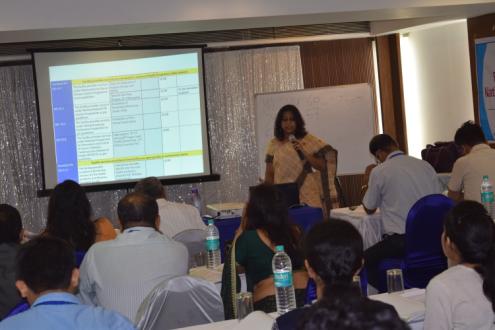 Day 4 30th April 2015Field Visit.Field Visit was conducted in  District Hospital Sola and PHC Uvarsad .(Pic11,12)Participants were divided into total 9 teams with approximately 4-5 members per team . Team 1 to Team 7 was sent to District Hospital Sola and Team 8 to Team 9 was sent to PHC Uvarsad.Each team was given one checklist  of their respective department for assessment.All the teams were supposed to conduct assessment and then prepare a presentation enumerating the gaps.(Pic13).This field visit gave  a great exposure to the participants , giving them an opportunity for practical application .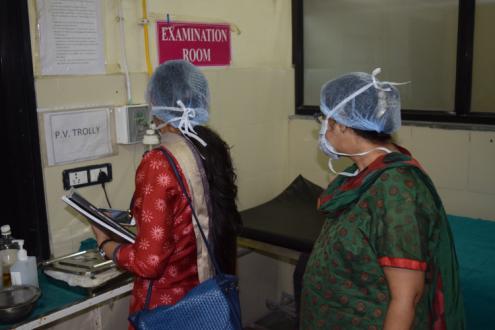 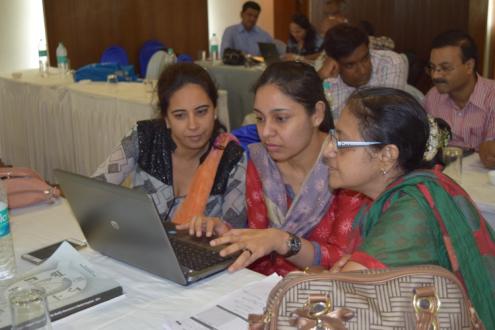 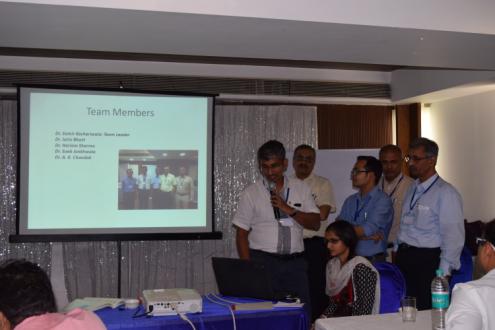 Day 5  1st May 2015First session of the day was taken by Dr. Nikhil Prakash on “Key Performance Indicators ”. Participants were explained about all the 30 indicators mentioned in the operational guidelines and its importance.This was followed by a very informative session on “Analysis and Presentation of Scores – Learning from Assessment of 20 District Hospital ” by Dr. M. Mariappan. He showcased the findings of  baseline assessments conducted in 20 district hospitals all over India. He shared both positive and negative experiences during the assessments. Participants were given hospital score comparison for all 20 district hospitals in a dashboard format.This session served as a great eye opener for participants.Concluding session for the whole training was taken by Dr. Nikhil Prakash on “Standard Operating Procedure for External Assessment & Certification” in  which he explained about the Do’s and Don’t’s during assessment and the protocol to undergo External Certification.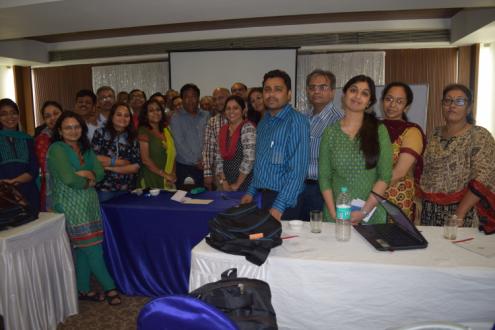 EvaluationParticipants underwent an evaluation based on the 5 day training .  They were given question paper with 45 multiple choice questions (each participant having a different set).  In addition to this participants were also given spotting of the gaps in which they were shown pictures of gaps in public health hospitals and were asked to enumerate the gaps in form of gap statement.VII.	VALEDICTORYDr.   M.M Prabhakar delivered the Valedictory address. During the course of discussion, he reiterated the Quality Management System in the Identified Hospitals. He thanked all the participants for the overwhelming participation and sincerity towards the training.IX. PARTICIPANT FEEDBACK.The evaluation was done on 5 point scale, which is enclosed as Annexure II. All the participants expressed their profound gratitude to NHSRC for conducting external assessors training. They noted that the training has strengthened their knowledge on quality management systems . They said the training was a huge success as it sought to address key gaps in their knowledge of issues. They were also very appreciative of the methods used by the facilitators. They said, the participatory approaches used at all levels of the training had invigorated them and enhanced their willingness to acquire knowledge. They therefore pledged theircommitment to utilize the skills and knowledge acquired in assessment of facilities  . All of them were happy with the training programme and acknowledged the fact that this will help them in conducting assessments at facilities in future. The most useful session found by the participants were-Assessment of RMNCHA and family Planning servicesStandards for Primary Health CareAssessment of Area of Concern G- Quality ManagementAssessment of Area of Concern F- Infection ControAssessment of Area of Concern E Clinical ServicesCertificates of Participation were distributed to all participants. X.  	SUGGESTIONS BY THE PARTICIPANTS. Participants gave some valuable suggestion namely-One session should be included for the participants to share their experiences.Sessions should be more interactive Training module should  be sent to participants in advance. More exercises and more field visits should be organised.Share soft copy /hard copy at least 10 day before the commencement of training, so participants are aware regarding aim/objective/methodology.Training course should be of three daysPre training evaluation should be conductedRMNCHA to be correlated with the training module.Technical SOP’s, STG and operational guidelines must be provided for handholding and supportive assessment during training.Quality indicators can be used by MCI for evaluation of medical colleges.Speaker should not be stationary at one place , keep on moving amongst audienceXI. Message from NHSRC We thanks Government of Gujarat for this endeavour towards National Quality Assurance System and hope that the state will achieve all milestones in Quality Imrovement.Annexure-I-Training ScheduleExternal Assessors training for National Quality Assurance Standards 27th April to 1st May 2015, Ahmedabad Annexure II. Feedback of participants 	Graphical representation Day 1	Graphical representation Day 2Annexure III-List of participants Abbreviations.TimeTopicResource PersonDay 1Day 1Day 19.30-10.00  Registration10.00-10.30Inaugural Address & IntroductionMission Director 10.30-11.00Quality Initiatives in the State of  Gujarat Dr. J. L. Meena11.00-11.30Tea11.30-12.15Overview of National Quality Assurance ProgramDr. Parminder Gautam12.15-1.00Key concepts and Definitions in QualityDr. Nikhil Prakash1.00-2.00Lunch2.00-2.45Measurement System for Quality AssuranceDr. Deepika Sharma2.45-3.45Overview of National Quality Assurance StandardsDr. Nikhil Prakash3.45-4.15Tea4.15-5.00Group Activity on StandardsFacilitator – Dr. Richa Sharma5.00-5.30Assessment of Area of Concern ‘A’ – Service ProvisionDr. Nikhil PrakashDay 2Day 2Day 29.30 –10.00Recap10.00-10.45Assessment of Area of Concern ‘B’- Patient RightsDr. Parminder Gautam10.45-11.00Tea11.00-11.30Exercise on Patient RightsFacilitator – Dr. Nikhil Prakash11.30-12.15Assessment of Area of Concern ‘C’- InputDr. Nikhil Prakash12.15-1.15Assessment of Area of Concern ‘D’- Support ServicesDr. Deepika Sharma 1.15-2.00Lunch2.00-2.45Exercise on Area of Concern ‘D’Facilitator- Dr. Richa Sharma2.45-3.30Assessment of Area of Concern ‘E’- General Clinical ServicesDr. Arun K Dutta3.30-3.45Tea3.45-4.15Exercise on Area of Concern ‘E’Facilitator – Dr. Arun K Dutta4.15-4.45Assessment of Area of Concern ‘E’ - ICU, Emergency and OTDr. Arun K. Dutta4.45-5.45Assessment of Area of Concern ‘F’- Infection Control Dr.Deepika SharmaDay 3Day 3Day 39.30-10.00Recap10.00-11.00Assessment of Laboratory and Blood Bank Services Dr. Sumeeta Soni11.00-11.15Tea11.15-12.30 Assessment of RMNCHA Services  (E17-E22)Dr. Himanshu Bhushan 12.30-1.00Exercise on the Assessment  Dr. Himanshu Bhushan 1.00-1.45Lunch1.45-2.30Assessment of Area of Concern ‘G’- Quality ManagementDr. Parminder Gautam 2.30-3.15Exercise of Area of Concern ‘G’- (General Checklist)Facilitator – Dr. Parminder Gautam 3.00-4.00Standards for Primary Health Care Dr. Deepika Sharma   4.00-4.30Tea4.30-5.15Assessment Team formation and Instructions for Field Visit Dr. Parminder Gautam  Day 4Day 4Day 49.00-1.00Field Visit1 DH &1 PHC. 1.00-2.00Lunch2.00-3.00Analysis & Scoring3.00-4.00Presentation & Discussion4.00-4.30Tea4.30-5.30Presentation & DiscussionDay 5Day 5Day 59.30-10.00Recap10.00-11.00Key Performance Indicators under National Quality Assurance ProgramDr. Nikhil Prakash/Dr. Deepika Sharma11.00-12.00Analysis and Presentation of Scores – Learning from Assessment of 20 District Hospitals Dr. M. Mariappan 12.00-01.00 Standard Operating Procedure for External Assessment & CertificationDr. Nikhil Prakash 1.00-2.00Lunch2.00-3.30Post Training Evaluation3.30-4.00 Feedback & ValedictoryExternal Assessor's Training (27th April-1st May)External Assessor's Training (27th April-1st May)External Assessor's Training (27th April-1st May)External Assessor's Training (27th April-1st May)External Assessor's Training (27th April-1st May)DAY 1DAY 1DAY 1DAY 1DAY 1DAY 1DAY 1DAY 1DAY 1DAY 1S.NoTopic SpeakerAverage Score Average Score 1Overview of National Quality Assurance ProgramDr. Parminder Gautam4.34.32Key concepts and Definitions in Quality Dr. Nikhil Prakash4.04.03Measurement System for Quality AssuranceDr.Deepika Sharma4.04.04Overview of National Quality Assurance StandardsDr. Nikhil Prakash4.14.15Group Activity on StandardsDr.Deepika Sharma4.14.16Assessment on Area of Concern 'A'Dr. Nikhil Prakash4.04.0AVERAGE AVERAGE AVERAGE 4.14.1DAY 2DAY 2DAY 2DAY 2DAY 2DAY 2DAY 2DAY 2DAY 2DAY 21Assessment of Area of Concern B Patient RightsDr. Parminder Gautam4.34.32Exercise on Patient RightsDr. Nikhil Prakash, NHSRC3.93.93Assessment of Area of Concern C InputDr. Nikhil Prakash, NHSRC3.93.94Assessment of Area of Concern D Support ServicesDr.Deepika Sharma3.93.95Exercise on Area of Concern DDr.Deepika Sharma3.93.96Assessment of Area of Concern E Clinical Services Dr. Arun Kumar Dutta3.73.77Exercise on Area of Concern EFacilitator – Dr.ParminderGautam &Dr.Deepika Sharma3.83.88Assessment of Emergency & ICU Services& newborn healthDr. Arun Kumar Dutta3.53.59Assessment of Area of Concern F- Infection ControlDr. Deepika Sharma3.93.9AVERAGE AVERAGE AVERAGE 3.93.9Day 3Day 3Day 3Day 3Day 3Day 3Day 3Day 3Day 3Day 31Assessment of Lab & Radiology & blood bank ServicesDr.Sumeeta Soni3.63.62Assessment of RMNCHA and family Planning servicesDr.Himanshu Bhushan3.53.53Exercise on AssessmentDr.Parminder Gautam & Dr.Deepika Sharma3.73.74Assessment of Area of Concern G- Quality ManagementDr. Parminder Gautam,4.54.55Standards for Primary Health CareDr.Deepika Sharma4.34.36Instructions for Filed visitDr. Parminder Gautam,4.24.2AVERAGE AVERAGE AVERAGE 4.04.0Day 4Day 4Day 4Day 4Day 4Day 4Day 4Day 4Day 4Day 41Field VisitNHSRC4.44.42Interpretation of Assessment & ReportingDr. ParminderGautam,4.34.3AVERAGE AVERAGE AVERAGE 4.34.3Day 5Day 5Day 5Day 5Day 5Day 5Day 5Day 5Day 5Day 51Key Performance Indicators under National Quality Assurance ProgramDr. Nikhil Prakash4.004.002Analysis and Presentation of Scores-Learnings from Assessment of 20 districtsDr. M. Mariappan4.004.003Standard Operating Procedure for External Assessment & CertificationDr. Nikhil Prakash3.943.94AVERAGE AVERAGE AVERAGE 3.983.98Consolidated AVERAGE Consolidated AVERAGE Consolidated AVERAGE 4.064.06 Sr.Name of participantsDesignationContact No.E-mailNoName of participantsDesignationContact No.E-mail1Dr Hariom SharmaProfessor & Head, Biochemistry7567951707hariom_sharma2000@yahoo.com2Dr Chinmay ShahAssociate Professor Physiology9328938008cjshah79@yahoo.co.in3Dr Hasumati SolankiAssistant Professor Microbiology9879543002hlsolanki@gmail.com4Dr JayeshSachdeProfessor  Plastic Surgery9824018848jayeshsachde@yahoo.in5Dr BhaskarThakkarAssociate Professor ,Pathology9426370900drbhaskar_9@yahoo.com  6Dr Sanjay KapadiaRMO9099952626sanjaymeet@rediffmail.com 7Dr. Samir KacherivalaAssociate Professor, Surgery9898930339dr_samir_k@yahoo.com8Mr. P. D. PurohitOccupational Therapist9099952632manubhaipurohit@gmail.com 9Dr Jatin BhattHOD, Surgery9428894466drjatin@hotmail.com10Dr RajendraGadhaviAssistant Professor, PSM9825068116drrgadhavi@yahoo.com11Dr Rashmi SharmaAssociate Professor, PSM9825280850drrashmi_psm@yahoo.com12Dr Sanjay SolankiIncharge Central Store9426305253drsanjay.india76@gmail.com 13Dr Mahesh KapadiyaCivil Surgeon9426026266sanjaymeet@rediffmail.com 14Dr.Hareshkumar  R NayakDistrict Quality Assurance Medical Officer9687679011qamo.health.sabarkantha@gmail.com15Dr Kartik R. ShahDistrict Quality Assurance Medical Officer7567893700qamopanchmahal@yahoo.com16Dr.P.R.TrivediDistrict Quality Assurance Medical Officer7567863217qamokheda@yahoo.com17Dr.A.K.ChandakSenior Medical Officer9727742509ghvyara@gmail.com18Dr.SohaibJankhwalaMicrobiologist9099004636qamopanchmahal@yahoo.com,shoaibdoc4@gmail.com19Dr Neeta KhandelwalProfessor, Microbiology9925276950neetashokk@gmail.com20Dr CharulPuraniAsst Professor , Pediatrics9825612393charulpurani@yahoo.com 21Dr Geeta VaghelaAssociate Professor, Microbiology9925017154drgeet_12290@yahoo.co.in 22Dr.NaliniAanandProfessor OBG Department9824213693docnalini.anand@gmail.com23Dr.ShwetaUpadhyayAsso. Prof IHBT Dept.9824336383sbu_33@yahoo.co.in24Dr Pragnesh ShahAssociate Professor, Pathology9428106604drphshah73@yahoo.com25Dr.Ashish GuptaHaryanaqahshrc@gmail.com26Dr.Ruchi GuptaHaryanaqahshrc@gmail.com27Ms.RuchikaGoyalHaryana8288021903qahshrc@gmail.com28Dr.NitiTalsaniyaAssociate Professor9879843918nitibenok@gmail.com29Dr. B.N. VyasDistrict Quality Assurance Medical Officer9727779727drbnvyas@gmail.com30Dr.Jaymin BhattAsst Professor IHBT 9723812300jayminbhatt67@gmail.com31Dr.JayeshBrahmbhattProf /head for Dept of burns and plastic surgery9898141114jaybrahma@gmail.com32Dr ShitalTurkiyaAsso Professor , Radiology 9913018881skaplesh1822@gmail.com33Dr Kalpesh JasparaGMERS Gandhinagar9825480210drkalpeshjaspara@gmail.com34Dr. Jaydeep GadhaviCivil Hospital , Gandhinagar990443700035Dr. Amit Kumar972772136636Dr. Mitesh . H. patelAssociate Professor9825171815drmitesh_76@yahoo.co.in37Dr. Nilesh ShahAssociate Professor9979091384netu_n_shah@yahoo.com38Dr. Diveysh. B PatilGMC Surat990998189339Dr. Shailesh M Patel Prof Biochemistry, GMC Surat982519191140Dr Piyush TailorAssociate Prof. Biochemistry942804353141Dr. Sanjay M SaxenaMO. PHC,Patan9435053499NHSRCNational Health Systems Resource CentreMOHFWMinistry Of Health and Family WelfareEDExecutive DirectorNQASNational Quality Assurance SystemQIQuality ImprovementPHC	Primary Health CentreOPD  Outpatient DepartmentIPDInpateint DepartmentNHPNational Health Program